											         SO-02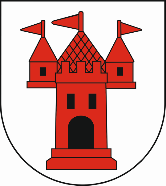          URZĄD  MIEJSKI   W   MSZCZONOWIEKARTA   INFORMACYJNAWYDANIE 7 z dnia 14 lipca 2020 r.SprawaWymeldowanie obywatela polskiego z pobytu stałego Podstawa prawnaUstawa z dnia 24 września 2010 r. o ewidencji ludności Rozporządzenie Ministra Spraw Wewnętrznych i Administracji z dnia 13 grudnia 2017r. w sprawie określenia wzorów i sposobu wypełniania formularzy stosowanych przy wykonywaniu obowiązku meldunkowegoUstawa z dnia 14 czerwca 1960 r. - Kodeks postępowania administracyjnego Ustawa z dnia 16 listopada 2006 r. o opłacie skarbowejMiejsce załatwienia sprawyUrząd Miejski w MszczonowiePl.Piłsudskiego 1,  pok. Nr 6 Tel. 0 46 858 28 28Jednostka odpowiedzialnaWydział Spraw ObywatelskichWymagane dokumentyw przypadku zgłoszenia „papierowego” wypełniony i podpisany formularz ZGŁOSZENIE WYMELDOWANIA Z MIEJSCA POBYTU STAŁEGOdo wglądu - dowód osobisty lub paszport osoby dokonującej wymeldowaniaw przypadku wymeldowania w formie dokumentu elektronicznego należy posiadać Profil Zaufany na platformie ePUAP, który pozwala 
na identyfikację tożsamości osoby dokonującej zgłoszenia elektronicznego (nie trzeba przedstawiać dowodu osobistego). 
Do zgłoszenia można w tym przypadku dołączyć odwzorowanie cyfrowe wymienionych powyżej dokumentów.OpłatyZ tytułu wymeldowania nie jest pobierana żadna opłataTermin załatwienia sprawyNa podstawie formularza zgłoszenia wymeldowania  - niezwłocznie - w chwili przyjęcia przez organ gminy zgłoszenia meldunkowego. W przypadku wysłania zgłoszenia elektronicznego w dniu, w którym urząd nie pracuje (np. sobota) rejestracja nastąpi najszybciej jak to możliwe.Tryb odwoławczyBrak UwagiSamego wymeldowania bez zameldowania w nowym miejscu można dokonać: w formie pisemnej na formularzu: ZGŁOSZENIE WYMELDOWANIA Z MIEJSCA POBYTU STAŁEGO w organie gminy, właściwym ze względu na miejsce dotychczasowego pobytu, najpóźniej w dniu opuszczenia tego miejscaw formie dokumentu elektronicznego z wykorzystaniem centralnej usługi zamieszczonej na platformie ePUAP pod adresem www.epuap.gov.pl lub na stronie www.obywatel.gov.pl, przez skierowanie zgłoszenia do organu gminy właściwego dla miejsca dotychczasowego pobytu.Wymeldować można się podczas zameldowania w nowym miejscu pobytu: wskazując adres dotychczasowego miejsca pobytu, z którego ma nastąpić wymeldowanie lub zgłaszając wyjazd za granicę na pobyt stały, co skutkuje wymeldowaniem z miejsca pobytu stałego i czasowego albo wyjazd na okres dłuższy niż 6 miesięcy, bez zamiaru stałego pobytu za granicą – skutkuje wymeldowaniem z miejsca pobytu czasowego.Wymeldowania z pobytu stałego może dokonać:osoba dokonująca wymeldowania – osobiścieza osobę nieposiadającą zdolności do czynności prawnych (dzieci do 13 lat) lub posiadającą ograniczoną zdolność do czynności prawnych (dzieci od 13 do 18 lat) obowiązek meldunkowy wykonuje jej przedstawiciel ustawowy, opiekun prawny lub inna osoba sprawująca nad nią faktyczną opiekę w miejscu ich wspólnego pobytupełnomocnik, legitymujący się pełnomocnictwem, o którym mowa 
w art. 33 § 2 ustawy z dnia 14 czerwca 1960 r.- Kodeks postępowania administracyjnego udzielonym przez wnioskodawcę na piśmie, 
w formie dokumentu elektronicznego lub zgłoszonym do protokołu, po okazaniu w organie gminy przez pełnomocnika do wglądu jego dowodu osobistego lub paszportuwymeldowania w formie dokumentu elektronicznego również można dokonać przez pełnomocnika lub w imieniu osoby nieposiadającej zdolności do czynności prawnych lub posiadającej ograniczoną zdolność do czynności prawnych.Uwaga: zgłoszenie zgonu, dokonane w urzędzie stanu cywilnego zastępuje wymeldowanie osoby zmarłej, bez konieczności wypełniania formularzaObowiązek informacyjnyTOŻSAMOŚĆ ADMINISTRATORAAdministratorami są:Burmistrz Mszczonowa. Mający siedzibę w Mszczonowie (96-320) przy Placu Piłsudskego 1 –w zakresie rejestracji danych w rejestrze PESEL oraz prowadzenia i przetwarzania danych w rejestrze mieszkańców oraz przechowywanej przez Wójta/Burmistrza/Prezydenta miasta dokumentacji pisemnej; Minister Cyfryzacji, mający siedzibę w Warszawie (00-060) przy ul. Królewskiej 27 –odpowiada za nadawanie numeru PESEL oraz utrzymanie i rozwój rejestru PESEL;Minister Spraw Wewnętrznych i Administracji, mający siedzibę w Warszawie (02-591) przy ul Stefana Batorego 5 –odpowiada za kształtowanie jednolitych zasad postępowania w kraju w zakresie ewidencji ludności oraz zapewnia funkcjonowanie wydzielonej sieci umożliwiającej dostęp do rejestru PESEL.DANE KONTAKTOWE ADMINISTRATORAZ administratorem –Burmistrzem Mszczonowa można się skontaktować pisemnie na adres siedziby administratora.Z administratorem –Ministrem Cyfryzacji można się skontaktować poprzez adres email iod@mc.gov.pl, formularz kontaktowy pod adresemhttps://www.gov.pl/cyfryzacja/kontakt, lub pisemnie na adres siedziby administratora. Z administratorem –Ministrem Spraw Wewnętrznych i Administracji można się skontaktować poprzez adres mail iod@mswia.gov.pl, formularz kontaktory pod adresem https://www.gov.pl/web/mswia/formularz-kontaktowy lub pisemnie na adres siedziby administratora.DANE KONTAKTOWE INSPEKTORA OCHRONY DANYCHAdministrator –Burmistrz Mszczonowa wyznaczył inspektora ochrony danych, z którym może się Pani / Pan skontaktować poprzez email: inspektor@cbi24.plAdministrator –Minister Cyfryzacji wyznaczył inspektora ochrony danych, z którym może się Pani / Pan skontaktować poprzez email iod@mc.gov.pl, lub pisemnie na adres siedziby administratora. Administrator –Minister Spraw Wewnętrznych i Administracji wyznaczył inspektora ochrony danych, z którym może się Pani / Pan skontaktować poprzez email iod@mswia.gov.pl lub pisemnie na adres siedziby administratora. Z każdym z wymienionych inspektorów ochrony danych można się kontaktować we wszystkich sprawach dotyczących przetwarzania danych osobowych oraz korzystania z praw związanych z przetwarzaniem danych, które pozostają w jego zakresie działania.CELE PRZETWARZANIA I PODSTAWA PRAWNA Pani / Pana dane będą przetwarzane na podstawie art. 6ust. 1lit. C Rozporządzenia Parlamentu Europejskiego i Rady (UE) 2016/679 z dnia 27 kwietnia 2016 r. w sprawie ochrony osób fizycznych w związku z przetwarzaniem danych osobowych iw sprawie swobodnego przepływu takich danych oraz uchylenia dyrektywy 95/46/WE (ogólne rozporządzenie o ochronie danych) (Dz. Urz. UE L119 z04.05.2016, str. 1, z późn. zm.) (dalej: RODO) w związku z przepisem szczególnym ustawy;przez Burmistrza Mszczonowa -w celu wprowadzenia Pani/Pana danych do rejestru PESEL, udostępniania z niego Pani/Pana danych oraz prowadzenia rejestru mieszkańców –na podstawie art. 6a, art. 10, art. 11 oraz art. 50 ust. 1 pkt 2 ustawy o ewidencji ludnościprzez Ministra Cyfryzacji i Ministra Spraw Wewnętrznych i Administracji –w celu prowadzenia ewidencji ludności na terenie Rzeczypospolitej Polskiej na podstawie danych identyfikujących tożsamość oraz status administracyjnoprawny osób fizycznych wprowadzanych do rejestru PESEL –na podstawie art. 2, art. 5 ust. 3 i 4 oraz art. 6 ust. 2 ustawy o ewidencji ludności.ODBIORCY DANYCH Odbiorcami danych są podmioty przetwarzające dane:Centrum Personalizacji Dokumentów –w zakresie udostępniania danych z rejestru PESEL w imieniu Ministra Spraw Wewnętrznych i Administracji w zakresie wniosków o udostępnienie danych złożonych przed 1 lipca 2019 r.Centralny Ośrodek Informatyki –w zakresie technicznego utrzymania rejestru PESEL i jego rozwoju w imieniu Ministra CyfryzacjiCertyfikat –Jarosław Ablewski -podmiot świadczący usługi w zakresie utrzymania i serwisu systemu obsługującego rejestr mieszkańców Pani/Pana dane osobowe udostępnia się podmiotom:służbom; organom administracji publicznej; sądom i prokuraturze; komornikom sądowym; państwowym i samorządowym jednostkom organizacyjnym oraz innym podmiotom –w zakresie niezbędnym do realizacji zadań publicznych; osobom i jednostkom organizacyjnym, jeżeli wykażą w tym interes prawny;osobom i jednostkom organizacyjnym, jeżeli wykażą w tym interes faktyczny w otrzymaniu danych, pod warunkiem uzyskania zgody Pani /Pana zgody;jednostkom organizacyjnym, w celach badawczych, statystycznych, badania opinii publicznej, jeżeli po wykorzystaniu dane te zostaną poddane takiej modyfikacji, która nie pozwoli ustalić tożsamości osób, których dane dotyczą;przez:Burmistrza Mszczonowa –z rejestru mieszkańców w trybie indywidualnych zapytań oraz zapewnienia do danych dostępu online -podmiotom wskazanym powyżej w pkt 1-4, z rejestru PESEL w trybie indywidualnych zapytań podmiotom wskazanym w pkt 1-3;Ministra Cyfryzacji –z rejestru PESEL w trybie zapewnienia do danych dostępu online -podmiotom wskazanym powyżej w pkt 1 oraz w trybie indywidualnych zapytań podmiotom wskazanym w pkt 4;Ministra Spraw Wewnętrznych i Administracji -z rejestru PESEL, w zakresie wniosków o udostępnienie danych złożonych przed 1 lipca 2019 r., w imieniu Ministra dane udostępnia podmiotom wskazanym powyżej w pkt 1-3 w trybie indywidualnych zapytań Centrum Personalizacji Dokumentów. Pani/Pana dane Wójt/Burmistrz/Prezydent miasta udostępnia także stronom postępowań administracyjnych prowadzonych na podstawie ustawy o ewidencji ludności i Kodeksu postępowania administracyjnego, których jest Pan/Pani stroną lub uczestnikiem w trybie udostępnienia akt tych postępowań.OKRES PRZECHOWYWANIA DANYCH Zgodnie z art. 12a ustawy o ewidencji ludności dane osobowe zgromadzone w rejestrze mieszkańców oraz w rejestrze PESEL przetwarzane są bezterminowo.Dane zgromadzone w formie pisemnej są przetwarzane zgodnie z klasyfikacją wynikająca z jednolitego rzeczowego wykazu akt organów gminy i związków międzygminnych oraz urzędów obsługujących te organy i związki (rozporządzenie Prezesa Rady Ministrów z dnia 18 stycznia 2011r.Dz.U. Nr 14, poz. 67):dokumentacja spraw z zakresu ewidencji ludności po 50 latach jest oceniana pod kątem możliwości zniszczenia natomiast dotycząca aktualizacji danych w ewidencji ludności niszczona jest po 5 latach;dokumentacja spraw meldunkowych niszczona jest po 10 latach;dokumentacja spraw związanych z udostępnianiem danych i wydawaniem zaświadczeń z ewidencji ludności niszczona jest po 5 latach.PRAWA PODMIOTÓW DANYCH Przysługuje Pani/Panu prawo dostępu do Pani/Pana danych oraz prawo żądaniach sprostowania, a także danych osób, nad którymi sprawowana jest prawna opieka, np. danych dzieci.PRAWO WNIESIENIA SKARGI DO ORGANU NADZORCZEGO Przysługuje Pani/Panu również prawo wniesienia skargi do organu nadzorczego -Prezesa Urzędu Ochrony Danych Osobowych Biuro Prezesa Urzędu Ochrony Danych Osobowych, Adres: Stawki 2, 00-193 Warszawa, Telefon:22-531-03-00ŹRÓDŁO POCHODZENIA DANYCH OSOBOWYCH Pani / Pana dane do rejestru PESEL wprowadzane są przez następujące organy:kierownik urzędu stanu cywilnego sporządzający akt urodzenia, małżeństwa i zgonu oraz wprowadzający do tych aktów zmiany, a także wydający decyzję o zmianie imienia lub nazwiska,organ gminy dokonujący rejestracji obowiązku meldunkowego,organ gminy wydający lub unieważniający dowód osobisty,wojewoda lub konsul RP wydający lub unieważniający paszport,wojewoda lub minister właściwy do spraw wewnętrznych dokonujący zmian w zakresie nabycia lub utraty obywatelstwa polskiego. Rejestr mieszkańców zasilany jest danymi z rejestru PESEL.INFORMACJA O DOWOLNOŚCI LUB OBOWIĄZKU PODANIA DANYCHObowiązek podania danych osobowych wynika z ustawy o ewidencji ludności (art. 8 i 10 ustawy). W przypadku działania na wniosek odmowa podania danych przez ich posiadacza skutkuje nie zrealizowaniem żądania nadania lub zmiany numeru PESEL, zameldowania, wymeldowania, rejestracji wyjazdu, powrotu lub udostępnienia danych. Nie wykonanie obowiązku meldunkowego przez cudzoziemców nie będących obywatelami państwa członkowskiego UE lub członkami ich rodzin zagrożone jest karą grzywny.